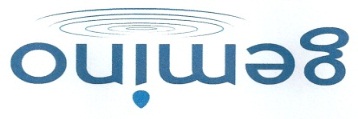 Sede legale: Via Parcar, 16 – GORIZIA – CF: 91033490318Tel: 0481/538495 – 348 72836007www.geminoformazione.com; geminoformazione@gmail.comScheda d’iscrizione al primo anno della Scuola Triennale di Counseling ad orientamento gestaltico (TRENTO) Nome……………………………………… ………………Cognome………………………………………………………..Nato/a a…………………………………………………….Il ……………………………………………………………………Professione………………………………………………………………………………………………………………………..Residente a…………………………………………….. In Via………………………………………………………………Tel. …………………………………………………………Cell…………………………………………………………………..Indirizzo mail…………………………………………………………………………………………………………………….Chiede di essere iscritto al primo anno della scuola triennale di Counseling GEMINO.Costi: Il costo annuale complessivo è di 1.800 euro pagabili in tre rate o, su espressa richiesta, con piani di rateazione personalizzati.La semplice compilazione di tale scheda è valida come preiscrizione al corso. Appena raggiunta la quota minima di 10 preiscrizioni, la nostra segreteria si occuperà di ricontattare gli interessati al fine di perfezionare l’iscrizione con il versamento della quota di euro 600 (salvo piani individuali) valida come prima rata annuale.  Una volta effettuato il pagamento la ricevuta va inviata via posta elettronica a geminoformazione@gmail.com  Per ogni evenienza o informazioni, inviare una mail o contattare il numero 0481/538495 oppure 348/2836006 o 34872836007.Ai sensi del D.lgs. 196/2003 a tutela della Privacy del cittadino, considerando che l’associazione Gemino di Gorizia utilizza i dati personali dei propri soci e studenti per la gestione amministrativa e l’informazione riguardo le sue attività, con la presente ne autorizzo il trattamento secondo le procedure interne da questa predisposte.Data……………………………………………………. FIRMA………………………………………………………………….